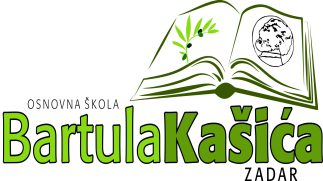 REPUBLIKA HRVATSKAOŠ BARTULA KAŠIĆABribirski prilaz 223 000 ZadarTel: 023/321 -397,  Fax:023/323-620Email: ured@os-bkasica-zadar.skole.hrWEB stranica Škole: http://www.os-bkasica-zadar.skole.hr/KLASA:406-01/17-01/14URBROJ:2198/01-20-17-03POZIV NA DOSTAVU PONUDENaručitelj OŠ Bartula Kašića Zadar, Bribirski prilaz 2, OIB: 07457010076, pokrenuo je postupak jednostavne nabave. Postupak jednostavne nabave, odnosno Poziv na javno prikupljanje ponuda objavljuje se dana 18.12.2017. godine na internetskim stranicama http://www.os-bkasica-zadar.skole.hr/ (u daljnjem tekstu: Profil Naručitelja – jednostavna nabava) te se istovremeno upućuje elektroničkom poštom na adrese tri gospodarska subjekta.Sukladno čl. 12., Zakona o javnoj nabavi („Narodne novine“ 120/16) za usluge procijenjene vrijednosti manje od 200.000,00 kuna bez PDV-a ( tzv. jednostavna nabavu) Naručitelj nije obavezan provoditi postupke javne nabave propisane Zakonom o javnoj nabavi.Postupak jednostavne nabave se provodi sukladno odredbama Pravilnika o provedbi postupaka jednostavne nabave (KLASA:003-05/17-01/07, URBROJ:2198/01-20-17-1) od 16. svibnja 2017.godine.NAZIV NARUČITELJA:Osnovna škola Bartula Kašića Zadar, Bribirski prilaz 2, 23000 Zadar, OIB: 07457010076.PREDMET NABAVEPredmet nabave je pružanje usluga administriranja projekta „INovA@skola“ koji je sufinanciran sredstvima Europske unije iz Europskog socijalnog fonda u okviru programa „Unaprjeđenje pismenosti – temelj cjeloživotnog učenja“.Usluga administriranja projekta „INovA@skola“ obuhvaća slijedeće aktivnosti i zadatke:Formiranje projektnog tima i definiranje odgovornosti;Definiranje detaljnog plana aktivnosti, plana nabave i novčanog tijeka;Komunikacijske aktivnosti prema naručitelju i prema provedbenim tijelima (PT1 i PT2);Podrška projektnom timu Naručitelja;Ugovaranje i organizacija sastanaka, priprema materijala za sastanke;Upravljanje aktivnostima – vođenje projekta;Upravljanje rizicima;Financijsko upravljanje i planiranje novčanog tijeka;Provedba postupaka naknadnih izmjena u proračunu projekta;Izrada Obavijesti o manjoj izmjeni, ako je primjenjivo;Priprema cjelokupne potrebne dokumentacije za izmjene i dopune Ugovora, ako je primjenjivo;Administrativno vođenje i arhiviranje projektne dokumentacije;Podnošenje svih potrebnih izvješća i zahtjeva za nadoknadom sredstava prema provedbenim tijelima tijekom i nakon provedbe projekta, uključujući i završno izvješće;Savjetovanje vezano za osiguranje vidljivosti projekta sukladno mjerama o informiranju i vidljivosti projekta financiranih iz Europskog socijalnog fonda;Drugi koordinacijski i administrativni poslovi ovisno o potrebama projekta.VRSTA POSTUPKA NABAVE: Jednostavni postupak nabaveEVIDENCIJSKI BROJ NABAVE: JN 14/17PROCIJENJENA VRIJEDNOST NABAVE: 168.000,00 HRK bez PDV-a.KRITERIJ ZA ODABIR PONUDE: Kriterij odabira je najniža cijena. Naručitelj nema pravo koristiti pretporez te uspoređuje cijene ponuda s porezom na dodanu vrijednost.NAČIN IZVRŠENJAS odabranim ponuditeljem sklopiti će se ugovor o pružanju usluga.ROK VALJANOSTI PONUDE: Ponuda mora biti valjana najmanje 30 dana od krajnjeg roka za dostavu ponuda.MJESTO I TRAJANJE PRUŽANJA USLUGEOdabrani ponuditelj izvršavati će usluge iz prostorija Naručitelja, a prema potrebi i drugim mjestima predviđenim projektom.Rok za pružanje usluga počinje teći dan nakon potpisa Ugovora, a planirani završetak projekta je u roku od 20 mjeseci od početka projekta. Usluga će se pružati do izvršenja Ugovora o dodjeli bespovratnih sredstava.OSNOVE ZA ISKLJUČENJE GOSPODARSKOG SUBJEKTAJavni naručitelj će isključiti gospodarskog subjekta iz postupka nabave sukladno članku 251. Zakona o javnoj nabavi.Javni naručitelj će kao dostatan dokaz da ne postoje osnove za isključenje prihvatiti Izjavu o nekažnjavanju koja čini Prilog II ovog Poziva na dostavu ponuda, a koja mora biti potpisana i pečatirana od strane osobe odgovorne za zastupanje gospodarskog subjekta.KRITERIJI ZA ODABIR GOSPODARSKOG SUBJEKTA (UVJETI SPOSOBNOSTI)11.1. Sposobnost za obavljanje profesionalne djelatnostiGospodarski subjekt mora biti upisan u sudski, obrtni, strukovni ili drugi odgovarajući registar u državi njegovog poslovnog nastanka.Kao dokaz sposobnosti za obavljanje profesionalne djelatnosti gospodarski subjekt mora dostaviti izvadak iz sudskog, obrtnog, strukovnog ili drugog odgovarajućeg registra koji se vodi u državi članici njegova poslovnog nastanka.11.2. Tehnička i stručna sposobnostGospodarski subjekt mora dokazati da ima na raspolaganju ljudske resurse potrebne za izvršenje ugovora na odgovarajućoj razini kvalitete, a koji imaju minimalno profesionalno iskustvo, kako slijedi:STRUČNJAK/PROFESIONALNA OSOBA ZA ADMINISTRIRANJE PROJEKTAVisoka stručna sprema (VSS)Najmanje tri (3) godine iskustva u području pisanja I provedbe EU projekata;iskustvo u planiranju I praćenju aktivnosti projekta, upravljanju proračunom, arhiviranju dokumentacije na najmanje tri (3) EU projektaizvrsne informatičke vještineizvrsne prezentacijske I komunikacijske vještine.NAČIN DOSTAVLJANJA PONUDAPonuda se za ovaj postupak jednostavne nabave može dostaviti osobno, putem pošte ili elektroničkim putem (putem e-mail adrese).Ukoliko se ponuda dostavlja osobno ili putem pošte, ponuda se dostavlja u zatvorenoj omotnici na adresu naručitelja navedenu u dokumentaciji o nabavi. Na omotnici ponude mora biti naznačeno: OSNOVNA ŠKOLA BARTULA KAŠIĆA  ZADAR, Bribirski prilaz 2, 23000 Zadar, s naznakom „NE OTVARAJ – PONUDA ZA POSTUPAK JEDNOSTAVNE NABAVE – USLUGA ADMINISTRIRANJA PROJEKTA "INovA@skola" , EVIDENCIJSKI BROJ: JN 14/17. Na omotnici treba navesti naziv i adresu ponuditelja.Ukoliko se ponuda dostavlja elektroničkim putem, ona se dostavlja isključivo na e-mail adresu: prijavitelj.bartul.kasic2@gmail.com u .PDF formatu.NAČIN IZRADE PONUDE:Ukoliko se dostavlja osobno ili putem pošte:ponuda se izrađuje na način da čini cjelinu, na hrvatskom jeziku i latiničnom pismu.Stranice ponude se označavaju brojem na način da je vidljiv redni broj stranice i ukupan broj stranica ponude.Ponuda se piše neizbrisivom tintom. Ispravci u ponudi moraju biti izrađeni na način da su vidljivi. Ispravci moraju uz navod datuma ispravka biti potvrđeni potpisom osobe ovlaštene za zastupanje ponuditelja.Ponuda se zajedno s pripadajućom dokumentacijom izrađuje na hrvatskom jeziku, a svi dijelovi ponude koji nisu izrađeni na hrvatskom jeziku moraju biti prevedeni na hrvatski jezikUkoliko se dostavlja putem elektroničke pošte:Ponuda se šalje potpisana i ovjerena od strane osobe ovlaštene za zastupanje gospodarskog subjekta u svim zahtijevanim dijelovima.Ponuda se šalje u skeniranom obliku u .PDF formatu. Ponuda se piše neizbrisivom tintom.Ispravci u ponudi moraju biti izrađeni na način da su vidljivi. Ispravci moraju uz navod datuma ispravka biti potvrđeni potpisom osobe ovlaštene za zastupanje ponuditelja.Ponuda se zajedno s pripadajućom dokumentacijom izrađuje na hrvatskom jeziku, a svi dijelovi ponude koji nisu izrađeni na hrvatskom jeziku moraju biti prevedeni na hrvatski jezikPonuditelj može do isteka roka za dostavu ponuda svoju ponudu izmijeniti odnosno nadopuniti je. Izmjena odnosno dopuna ponude dostavlja se na isti način kao i ponuda s obaveznom naznakom da se radi o izmjeni odnosno dopuni ponude.Ponuditelj može do isteka roka za dostavu ponuda pisanom izjavom i odustati od svoje ponude.Ponuda mora sadržavati:Popunjeni ponudbeni list (Prilog I);Popunjenu Izjavu o nekažnjavanju (Prilog II);Dokaz sposobnosti za obavljanje profesionalne djelatnosti;Životopis stručnjaka/profesionalne osobe kao dokaz uvjeta kvalifikacije Tehničke i stručne sposobnosti;ROK ZA DOSTAVU PONUDA: Krajnji rok za dostavu ponude do 27.12.2017. godine do 10:00 sati, bez obzira na način dostave.OTVARANJE PONUDAOtvaranje ponuda nije javno. ROK NAČINI I UVJETI PLAĆANJAPlaćanje od strane naručitelja izvršiti će se na račun pružatelja usluge u roku od 15 dana na temelju izdanog računa. Dinamika plaćanja biti će naknadno dogovorena između naručitelja i pružatelja usluge, a ista će biti sastavni dio ugovora o pružanju usluga.CIJENA PONUDECijena ponude iskazuje se na ponudbenom listu (i to: bez PDV-a, iznos PDV-a i cijena s PDV-om). Cijena ponude iskazuje se u kunama i piše se brojkom. U cijenu ponude bez PDV-a moraju biti uračunati svi troškovi i popusti.Cijena je  nepromjenjiva za cijelo vrijeme trajanja ugovora.Ponuditelj je obvezan, nakon što popuni Ponudbeni list i Izjavu o nekažnjavanju, pečatom i potpisom ovlaštene osobe potvrditi vjerodostojnost.OBAVIJESTI O REZULTATIMA:Obavijesti o odabiru ili poništenju postupka Naručitelj će donijeti najkasnije u roku od  30 dana od dana isteka roka za dostavu ponuda. Na Obavijest o odabiru ili poništenju nije dopuštena žalba.Naručitelji i gospodarski subjekti komuniciraju i razmjenjuju podatke elektroničkim sredstvima komunikacije. Gospodarski subjekti mogu za vrijeme roka za dostavu ponuda zahtijevati objašnjenja i izmjene vezane uz dokumentaciju o nabavi, a javni naručitelj dužan je odgovor dostaviti zainteresiranoj strani.Kontakt osoba: Vera Šušić, voditeljica projektaE-mail adresa: prijavitelj.bartul.kasic2@gmail.comS poštovanjem,Katica Skukan, prof.RavnateljicaPRILOG I – PONUDBENI LISTPODACI O PONUDITELJUTROŠKOVNIKROK VALJANOSTI PONUDE:	30 dana od zadnjeg dana za dostavu ponudeU ____________________, __.__.__17. godine.______________________________________(Ime i prezime, potpis i pečat osobe ovlaštene za zastupanje gospodarskog subjekta)PRILOG II – IZJAVA O NEKAŽNJAVANJUkojom ja _______________________________ iz __________________________________(ime i prezime) (adresa stanovanja)broj osobne iskaznice _____________________ izdane od ____________________________kao ovlaštena osoba za zastupanje pravne osobe gospodarskog subjekta:___________________________________________________________________________(naziv i adresa gospodarskog subjekta, OIB)----------------------------------------------------------------------------------------------------------------- pod materijalnom i kaznenom odgovornošću izjavljujem za sebe i za gospodarski subjekt, da protiv mene osobno niti protiv gore navedenog gospodarskog subjekta kojeg zastupam nije izrečena pravomoćno osuđujuća presuda za jedno ili više sljedećih kaznenih djela:a) sudjelovanje u zločinačkoj organizaciji, na temelju: članka 328. (zločinačko udruženje) i članka 329. (počinjenje kaznenog djela u sastavu zločinačkog udruženja) Kaznenog zakona; članka 333. (udruživanje za počinjenje kaznenih djela), iz Kaznenog zakona („Narodne novine“, br. 110/97., 27/98., 50/00., 129/00., 51/01., 111/03., 190/03., 105/04., 84/05., 71/06., 110/07., 152/08., 57/11., 77/11. I 143/12.).b) korupciju, na temelju: članka 252. (primanje mita u gospodarskom poslovanju), članka 253. (davanje mita u gospodarskom poslovanju), članka 254. (zlouporaba u postupku javne nabave), članka 291. (zlouporaba položaja i ovlasti), članka 292. (nezakonito pogodovanje), članka 293. (primanje mita), članka 294. (davanje mita), članka 295. (trgovanje utjecajem) i članka 296. (davanje mita za trgovanje utjecajem) Kaznenog zakona; članka 294.a (primanje mita u gospodarskom poslovanju), članka 294.b. (davanje mita u gospodarskom poslovanju), članka 337. (zlouporaba položaja i ovlasti), članka 338. (zlouporaba obavljanja dužnosti državne vlasti), članka 343. (protuzakonito posredovanje), članka 347. (primanje mita) i članka 348. (davanje mita) iz Kaznenog zakona („Narodne novine“, br. 110/97., 27/98., 50/00., 129/00., 51/01., 111/03., 190/03., 105/04., 84/05., 71/06., 110/07., 152/08., 57/11., 77/11. i 143/12.).c) prijevaru, na temelju: članka 236. (prijevara), članka 247. (prijevara u gospodarskom poslovanju), članka 256. (utaja poreza ili carine) i članka 258. (subvencijska prijevara) Kaznenog zakona; članka 224. (prijevara), članka 293. (prijevara u gospodarskom poslovanju) i članka 286. (utaja poreza i drugih davanja) iz Kaznenog zakona („Narodne novine“, br. 110/97., 27/98., 50/00., 129/00., 51/01., 111/03., 190/03., 105/04., 84/05., 71/06., 110/07., 152/08., 57/11., 77/11. i 143/12).d) terorizam ili kaznena djela povezana s terorističkim aktivnostima, na temelju: članka 97. (terorizam), članka 99. (javno poticanje na terorizam), članka 100. (novačenje za terorizam), članka 101. (obuka za terorizam) i članka 102. (terorističko udruženje) Kaznenog zakona; 16 članka 169. (terorizam), članka 169.a (javno poticanje na terorizam) i članka 169.b (novačenje i obuka za terorizam) iz Kaznenog zakona (»Narodne novine«, br. 110/97., 27/98., 50/00., 129/00., 51/01., 111/03., 190/03., 105/04., 84/05., 71/06., 110/07., 152/08., 57/11., 77/11. i 143/12.).e) pranje novca ili financiranje terorizma, na temelju: članka 98. (financiranje terorizma) i članka 265. (pranje novca) Kaznenog zakona; članka 279. (pranje novca) iz Kaznenog zakona (»Narodne novine«, br. 110/97., 27/98., 50/00., 129/00., 51/01., 111/03., 190/03., 105/04., 84/05., 71/06., 110/07., 152/08., 57/11., 77/11. i 143/12.).f) dječji rad ili druge oblike trgovanja ljudima, na temelju: članka 106. (trgovanje ljudima) Kaznenog zakona; članka 175. (trgovanje ljudima i ropstvo) iz Kaznenog zakona (»Narodne novine«, br. 110/97., 27/98., 50/00., 129/00., 51/01., 111/03., 190/03., 105/04., 84/05., 71/06., 110/07., 152/08., 57/11., 77/11. i 143/12.).U ____________________, __.__.__17. godine.______________________________________(Ime i prezime, potpis i pečat osobe ovlaštene za zastupanje gospodarskog subjekta)Naziv ponuditeljaAdresa ponuditeljaOIBIBANOsoba ovlaštena za zastupanjePonuditelj u sustavu PDV-a (DA/NE)Adresa za dostavu pošteKontakt osoba PonuditeljaTelefonFaxE-poštaRB.STAVKAKOLIČINAJEDINIČNA CIJENAUKUPNA CIJENA1.Usluga administriranja projekta "INovA@skola"1 / UslugaUKUPNO bez PDV-a:UKUPNO bez PDV-a:UKUPNO bez PDV-a:UKUPNO bez PDV-a:PDV:PDV:PDV:PDV:UKUPNO s PDV-om:UKUPNO s PDV-om:UKUPNO s PDV-om:UKUPNO s PDV-om: